糖尿病内科　問診表　　　　　　　　　　　　　　　　　　　　　　１枚目/2　　フリガナ：__________________________氏名：　　　　　　　　　　　　　　　　男・女生年月日：大・昭・平＿＿年＿＿月＿＿日生＿＿才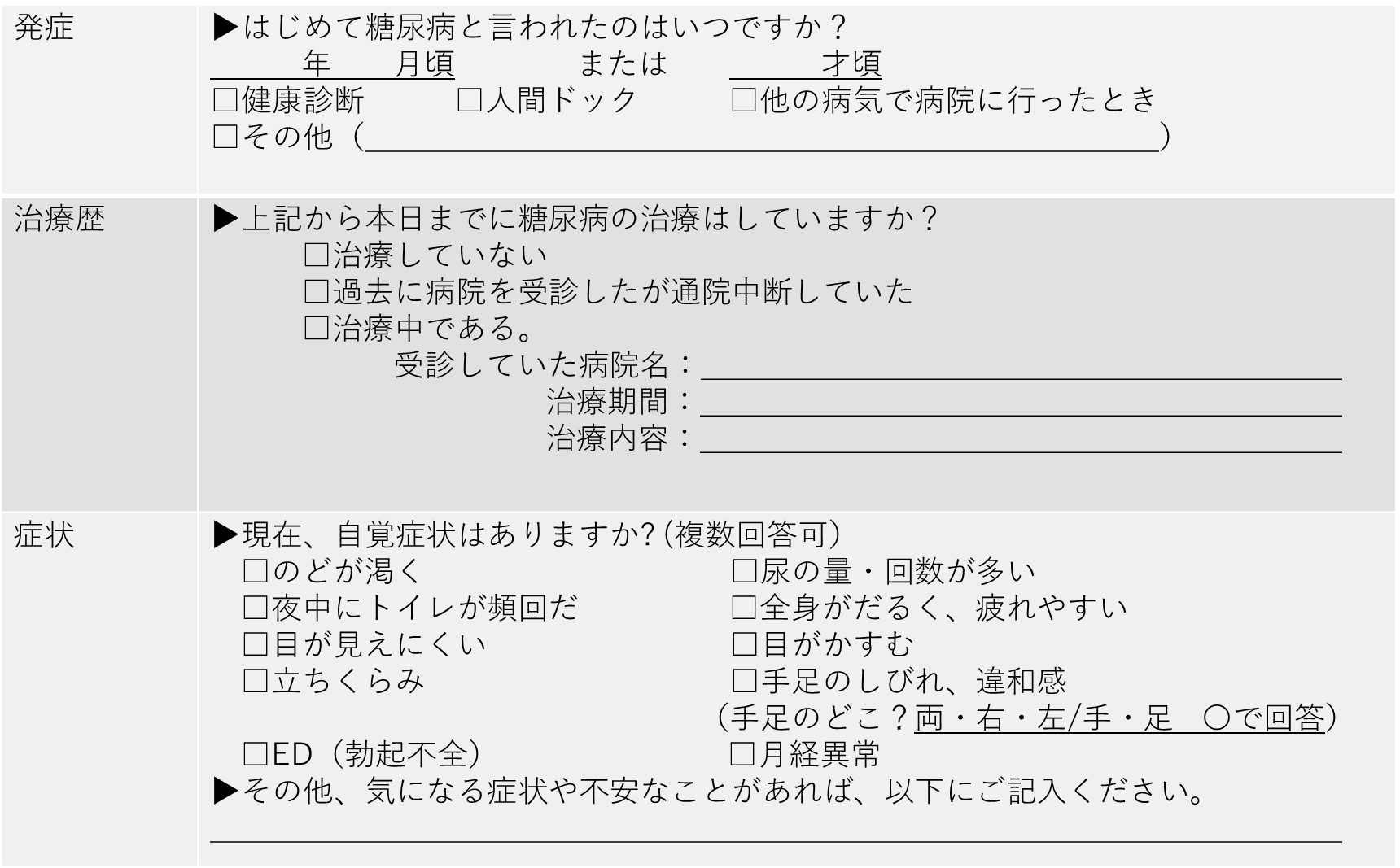 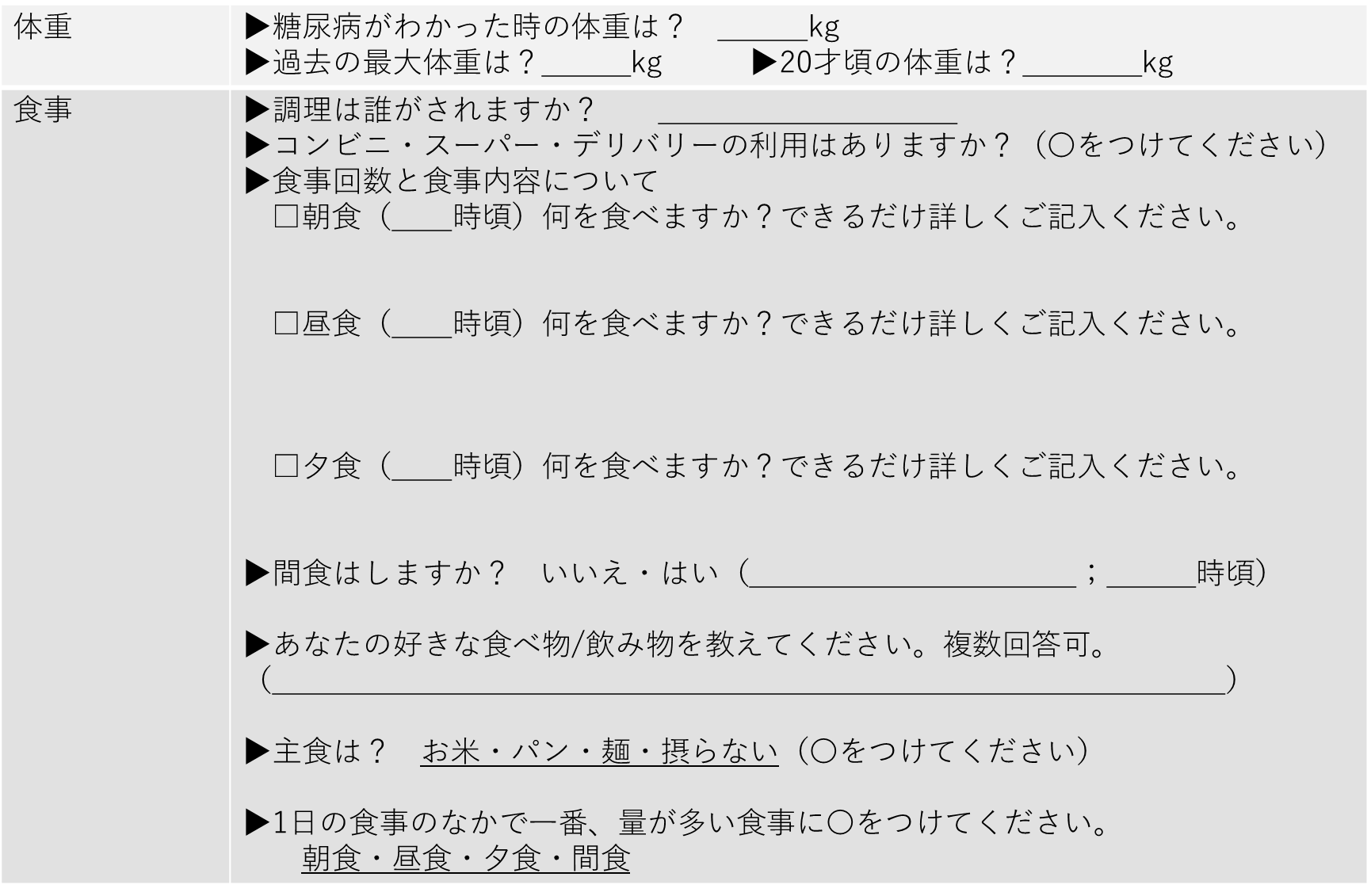 　　　　　　　　　　　　　　　　　　　　　　　　　　　　　　　　　　　2枚目/2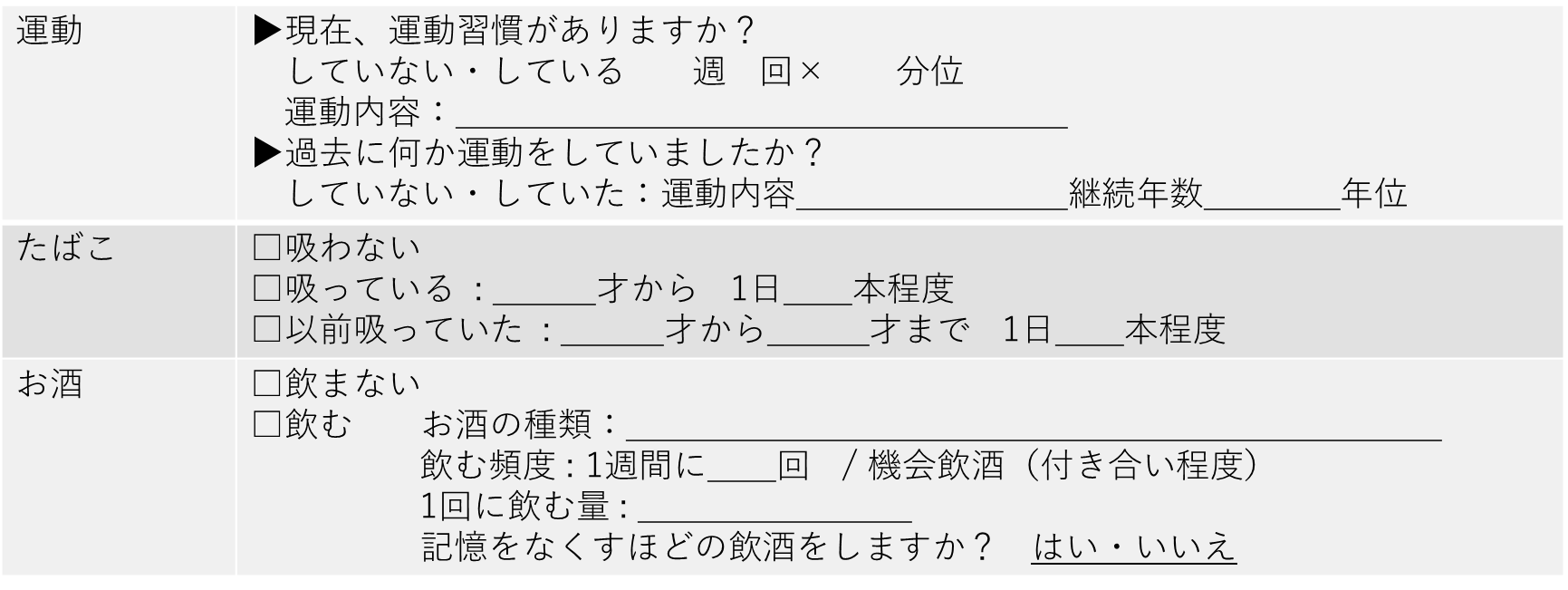 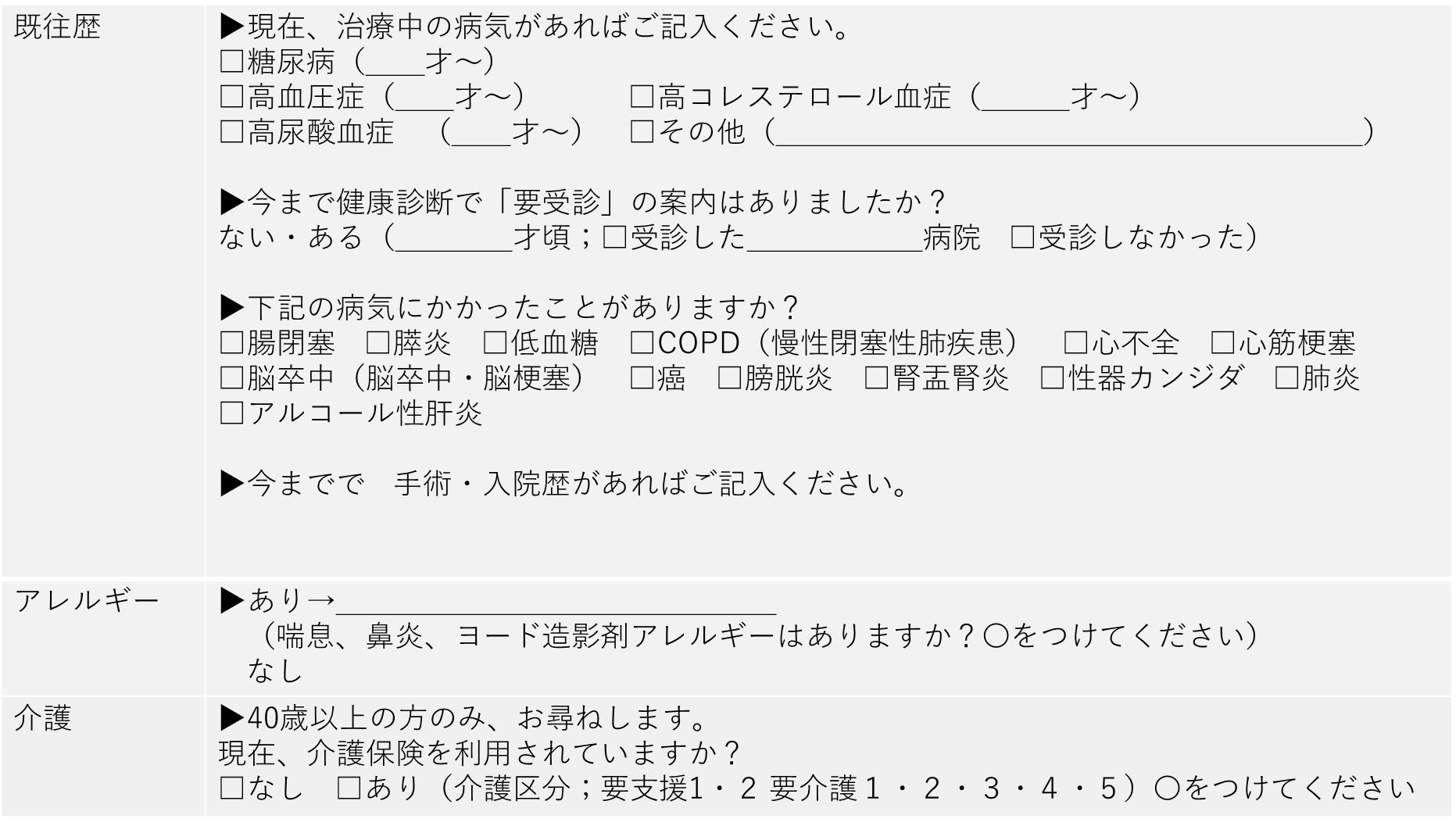 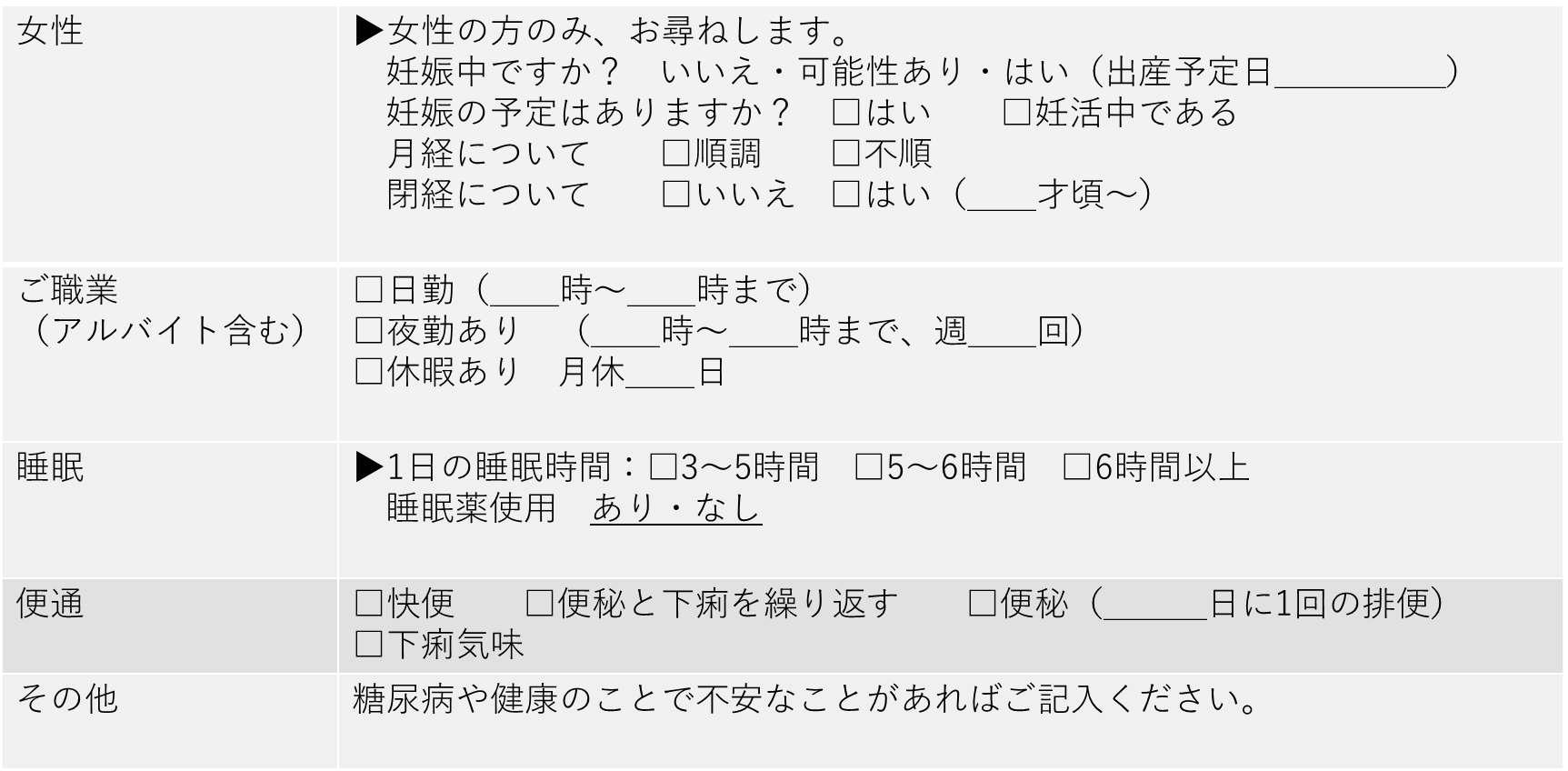 